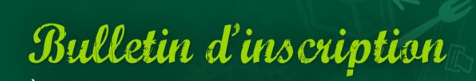 FORMATION A L’ENTRETIEN MOTIVATIONNEL(ENTRETIEN D’AIDE AU CHANGEMENT)Dates 5 et 6 décembre 2018 à MarseilleNOM : 													Prénom : 													Structure :													Fonction :													Adresse :													Code Postal : 				Ville :								Téléphone :												Portable : 													E-mail : 													Cette formation étant délivrée gratuitement, un chèque de caution de 50 € est néanmoins demandé lors de l’inscription. Il ne sera pas encaissé et sera restitué au stagiaire à l’issue de sa formation.  Le CODEPS13 encaissera ce chèque seulement si le stagiaire ne s’est pas présenté et n’a pas averti préalablement de son absence ou de l’annulation de sa participation. Les adhérents au CODEPS13 et les structures membres de son C.A. sont exemptées de chèque de caution.Bulletin d’inscription à retourner, accompagné de votre règlement à l’ordre du CODEPS13, au maximum 2 semaines avant le début de la formation à :CODEPS13 – 83, la Canebière - 13001 MARSEILLE Contact : contact@codeps13.org – 04.91.81.68.49